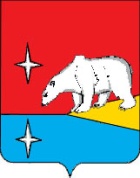 АДМИНИСТРАЦИЯГОРОДСКОГО ОКРУГА ЭГВЕКИНОТП О С Т А Н О В Л Е Н И ЕО внесении изменения в Порядок  определения размера доплаты до величины прожиточного минимума трудоспособного населения по Чукотскому автономному округу работникам учреждений культуры, спорта городского округа Эгвекинот, а также работникам органов местного самоуправления, замещающим должности, не являющиеся должностями муниципальной службы Чукотского автономного округа, утвержденный постановлением Администрации городского округа Эгвекинотот 31 мая 2018 года № 191-паВ целях уточнения отдельных положений муниципального  правового акта, Администрации городского округа ЭгвекинотП О С Т А Н О В Л Я Е Т:Внести в Порядок определения размера доплаты до величины прожиточного минимума трудоспособного населения по Чукотскому автономному округу работникам учреждений культуры, спорта городского округа Эгвекинот, а также работникам органов местного самоуправления, замещающим должности, не являющиеся должностями муниципальной службы Чукотского автономного округа, утвержденный постановлением Администрации городского округа Эгвекинот  от 31 мая 2018 года № 191-па, следующее изменение:Пункт 3 изложить в следующей редакции: 	«3. При замещении работником неполной ставки величина прожиточного минимума трудоспособного населения по Чукотскому автономному округу, используемая для расчета доплаты до прожиточного минимума, исчисляется с учетом округления по математическим правилам до целого рубля и составляет 17 423 рубля при замещении 0,75 ставки,               11 616 рублей при замещении 0,5 ставки, 5 808 рублей при замещении  0,25 ставки, 4 646 рублей при замещении 0,20 ставки.».Настоящее постановление подлежит обнародованию в местах, определенных Уставом городского округа Эгвекинот, и размещению на официальном сайте Администрации городского округа Эгвекинот в информационно-телекоммуникационной сети «Интернет».Настоящее постановление вступает в силу со дня обнародования и распространяет свое действие на правоотношения, возникшие с 1 января 2019 года.Контроль исполнения настоящего постановления возложить на заместителя Главы Администрации городского округа Эгвекинот – начальника Управления финансов, экономики и имущественных отношений городского округа Эгвекинот Шпак А.В.Глава Администрации	       				                                         Р.В. Коркишкоот  29 декабря 2018 года№ 472 -па    п. Эгвекинот